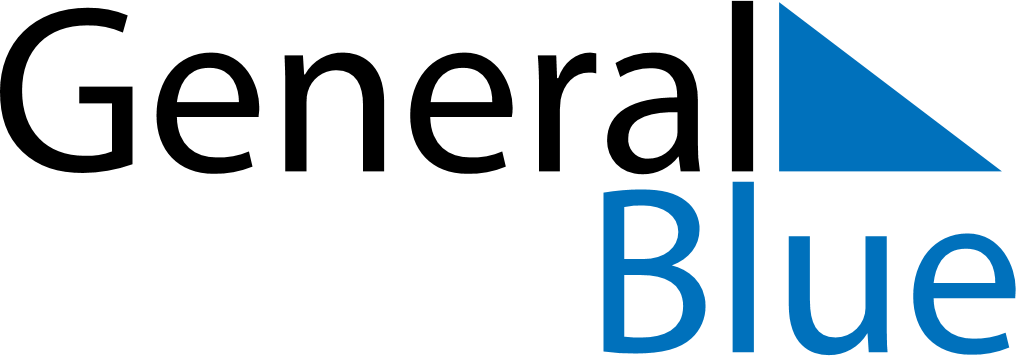 June 2024June 2024June 2024June 2024June 2024June 2024June 2024Dillingham, Alaska, United StatesDillingham, Alaska, United StatesDillingham, Alaska, United StatesDillingham, Alaska, United StatesDillingham, Alaska, United StatesDillingham, Alaska, United StatesDillingham, Alaska, United StatesSundayMondayMondayTuesdayWednesdayThursdayFridaySaturday1Sunrise: 5:31 AMSunset: 11:31 PMDaylight: 18 hours and 0 minutes.23345678Sunrise: 5:30 AMSunset: 11:33 PMDaylight: 18 hours and 2 minutes.Sunrise: 5:29 AMSunset: 11:34 PMDaylight: 18 hours and 5 minutes.Sunrise: 5:29 AMSunset: 11:34 PMDaylight: 18 hours and 5 minutes.Sunrise: 5:28 AMSunset: 11:36 PMDaylight: 18 hours and 8 minutes.Sunrise: 5:26 AMSunset: 11:37 PMDaylight: 18 hours and 10 minutes.Sunrise: 5:25 AMSunset: 11:39 PMDaylight: 18 hours and 13 minutes.Sunrise: 5:24 AMSunset: 11:40 PMDaylight: 18 hours and 15 minutes.Sunrise: 5:24 AMSunset: 11:41 PMDaylight: 18 hours and 17 minutes.910101112131415Sunrise: 5:23 AMSunset: 11:42 PMDaylight: 18 hours and 19 minutes.Sunrise: 5:22 AMSunset: 11:44 PMDaylight: 18 hours and 21 minutes.Sunrise: 5:22 AMSunset: 11:44 PMDaylight: 18 hours and 21 minutes.Sunrise: 5:21 AMSunset: 11:45 PMDaylight: 18 hours and 23 minutes.Sunrise: 5:21 AMSunset: 11:46 PMDaylight: 18 hours and 24 minutes.Sunrise: 5:20 AMSunset: 11:46 PMDaylight: 18 hours and 26 minutes.Sunrise: 5:20 AMSunset: 11:47 PMDaylight: 18 hours and 27 minutes.Sunrise: 5:20 AMSunset: 11:48 PMDaylight: 18 hours and 28 minutes.1617171819202122Sunrise: 5:19 AMSunset: 11:49 PMDaylight: 18 hours and 29 minutes.Sunrise: 5:19 AMSunset: 11:49 PMDaylight: 18 hours and 29 minutes.Sunrise: 5:19 AMSunset: 11:49 PMDaylight: 18 hours and 29 minutes.Sunrise: 5:19 AMSunset: 11:50 PMDaylight: 18 hours and 30 minutes.Sunrise: 5:19 AMSunset: 11:50 PMDaylight: 18 hours and 30 minutes.Sunrise: 5:19 AMSunset: 11:50 PMDaylight: 18 hours and 31 minutes.Sunrise: 5:20 AMSunset: 11:51 PMDaylight: 18 hours and 31 minutes.Sunrise: 5:20 AMSunset: 11:51 PMDaylight: 18 hours and 31 minutes.2324242526272829Sunrise: 5:20 AMSunset: 11:51 PMDaylight: 18 hours and 30 minutes.Sunrise: 5:21 AMSunset: 11:51 PMDaylight: 18 hours and 30 minutes.Sunrise: 5:21 AMSunset: 11:51 PMDaylight: 18 hours and 30 minutes.Sunrise: 5:21 AMSunset: 11:51 PMDaylight: 18 hours and 29 minutes.Sunrise: 5:22 AMSunset: 11:51 PMDaylight: 18 hours and 28 minutes.Sunrise: 5:22 AMSunset: 11:50 PMDaylight: 18 hours and 28 minutes.Sunrise: 5:23 AMSunset: 11:50 PMDaylight: 18 hours and 26 minutes.Sunrise: 5:24 AMSunset: 11:50 PMDaylight: 18 hours and 25 minutes.30Sunrise: 5:25 AMSunset: 11:49 PMDaylight: 18 hours and 24 minutes.